Publicado en Barcelona el 23/04/2018 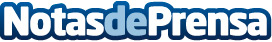 Cómo emprender y tener éxito en el sector de la fotografía de bodas, por Marga MartíSi emprender no es una tarea fácil, triunfar en un sector competido es mucho más difícil. Marga Martí, emprendedora de éxito del sector de la fotografía de bodas en Barcelona, desvela sus secretosDatos de contacto:Marga MartíFotógrafo de Bodas en Barcelona629510864Nota de prensa publicada en: https://www.notasdeprensa.es/como-emprender-y-tener-exito-en-el-sector-de Categorias: Fotografía Imágen y sonido Marketing Sociedad Cataluña Emprendedores E-Commerce Consumo Celebraciones http://www.notasdeprensa.es